		Республиканская добровольная акция «Неделя леса» прошла во всех регионах Республики с 28 марта по 4 апреля 2020г. и посвящена Году малой родины, а также 75-летию великой Победы. Работники Ветковского районного ЦГЭ приняли участие в данной акции.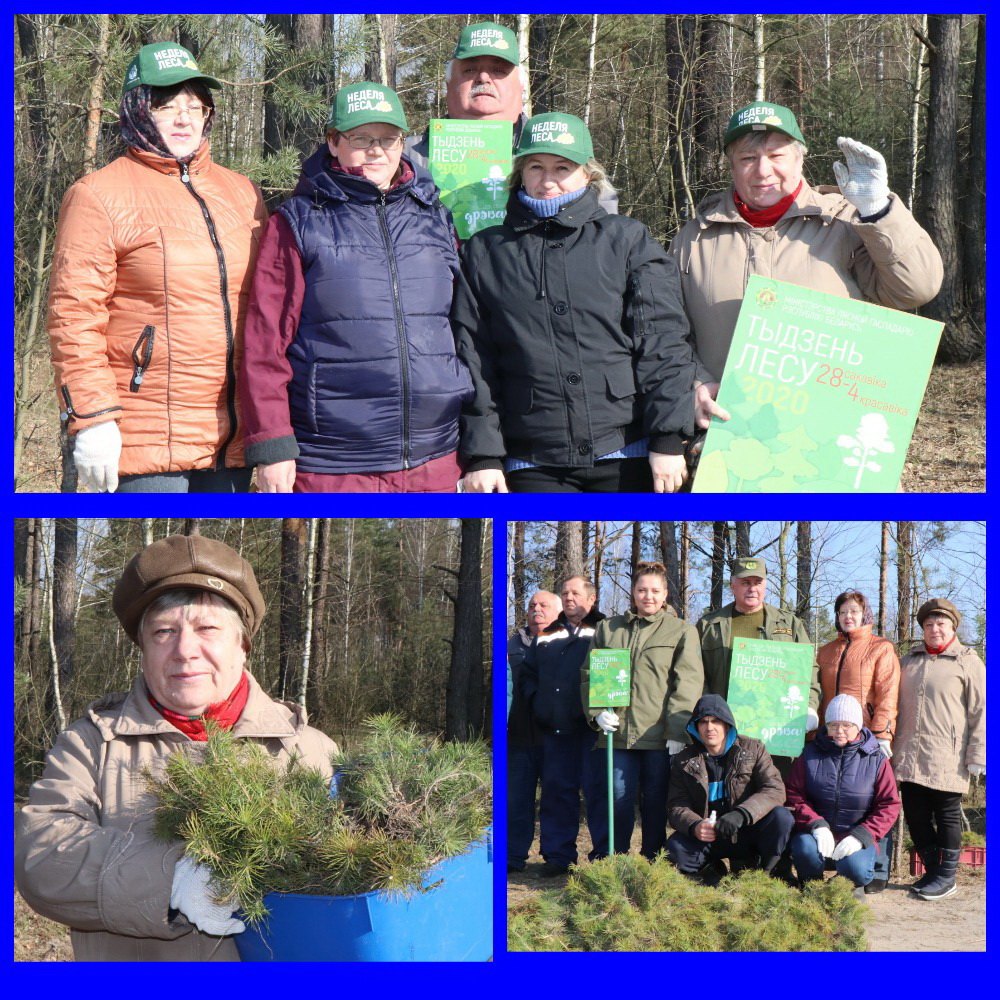 